Мысли могут материализоваться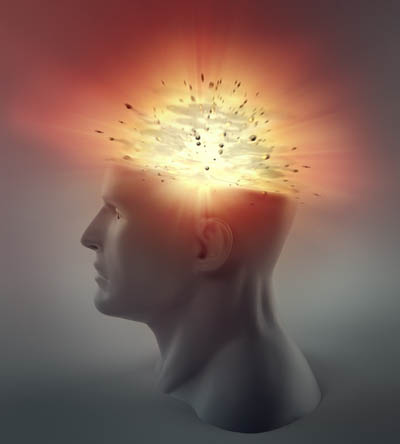 